Supplemental Tables and FiguresIndexTable 1: Rates of Substance Initiation in European Subsample of ABCD……………..Pg. 2Table 2: PRS prediction of Drug Exposure in the ABCD study……………………………..Pg. 3Table 3: Prediction of Discovered regions in African American Sample………………Pg. 4Supplemental Figure 1: Scatterplots for association between brain regions and PRS that were significant after multiple correction……………………………………………………Pg. 5Supplemental Table 1.  Rates of Substance Initiation in European Subsample of ABCD Note. “Use” of alcohol, tobacco, or marijuana reflects trying more than a sip or puff. “Use” of any other substance reflects ever trying that substance.	Supplemental Table 2. PRS prediction of Drug Exposure in the ABCD studynote. The Beta and P-value for a model where polygenic risk scores were regressed on drug exposure status in the ABCD study, controlling for 20 PCs, caregivers education, parent marital status, caregiver education, parents combined education, sex, age, and sex by age.   Family and MRIscanner/site were included as random effects.Supplemental Table 3.  Prediction of Discovered regions in African American Samplenote. Results for the regions discovered in Europeans in African Americans. Estimates are the standardized Beta of PRS. Covarying with first 20 principal components, SES proxies, Batch, age, sex, age by sex, and site and family as random effects.  AA = African Americans.  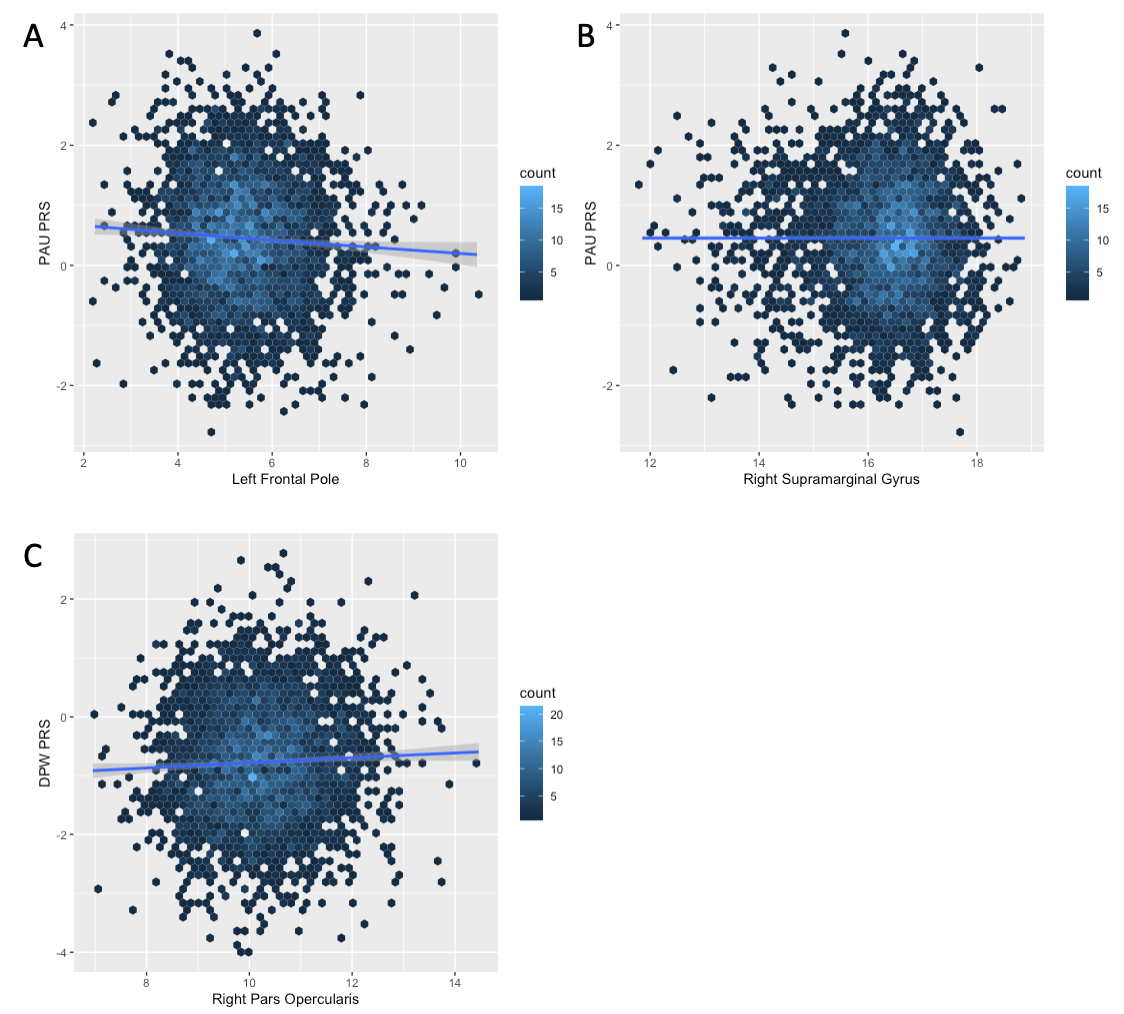 Supplemental Figure 1. Scatterplots for the association between the three discovered brain regions and the PRS that they were discovered with.  Scales for these areas were scaled at 1 by dividing by the standard deviation. Plots are made using hexadecimal bins to help show the density of points in each plot on the grid, with lighter bins representing more density of individuals in that area. Type of substance useNAlcohol       Sip of alcohol1242       Alcohol use9       Hair toxicology1Tobacco       Puff of tobacco34       Cigarette use3       E-cigarette use5       Chew use5       Cigar use6       Hookah use2       Pipe use3       Nicotine use4       Hair toxicology1Marijuana       Puff of marijuana2       Marijuana use1       Edible use1       Hair toxicology1       Saliva toxicology1Inhalants       Sniff of product to get high1Amphetamines       Amphetamine use1       Hair toxicology2       Saliva toxicology11Methamphetamine       Hair toxicology1Tranquilizers       Tranquilizer use1Any saliva toxicology26PRSBetaP-valuePAU3.45E-100.931DPW3.14E-090.694CPD-7.95E-100.862SmkInit5.79E-090.565Region Beta AASE AAP AAFrontal Pole0.0170.0420.678Supramarginal Gyrus-0.0350.0250.165